INFORME DE GESTORIAS DE LA DIP. ROSA NILDA GONZALEZ NORIEGA, CORRESPONDIENTE AL TERCER AÑO DE EJERCICIO CONSTITUCIONAL DE LA LXI LEGISLATURA.MAYOPOR MOTIVO DE LA CONTINGENCIA SANITARIA DERIVADA POR EL BROTE DE COVID-19, SE ENTREGARON 200 EQUIPOS DE PROTECCIÓN AL PERSONAL DE SALUD COMO LO SON CUBREBOCAS, GOOGLES Y CARETAS DE PROTECCIÓN.SE ENTREGARON 200 DESPENSAS EN DIVERSAS COLONIAS DE LA CIUDAD, ESTABLECIENDO SIEMPRE LOS PROTOCOLOS DE SALUD IMPLEMENTADOS POR LA PANDEMIA.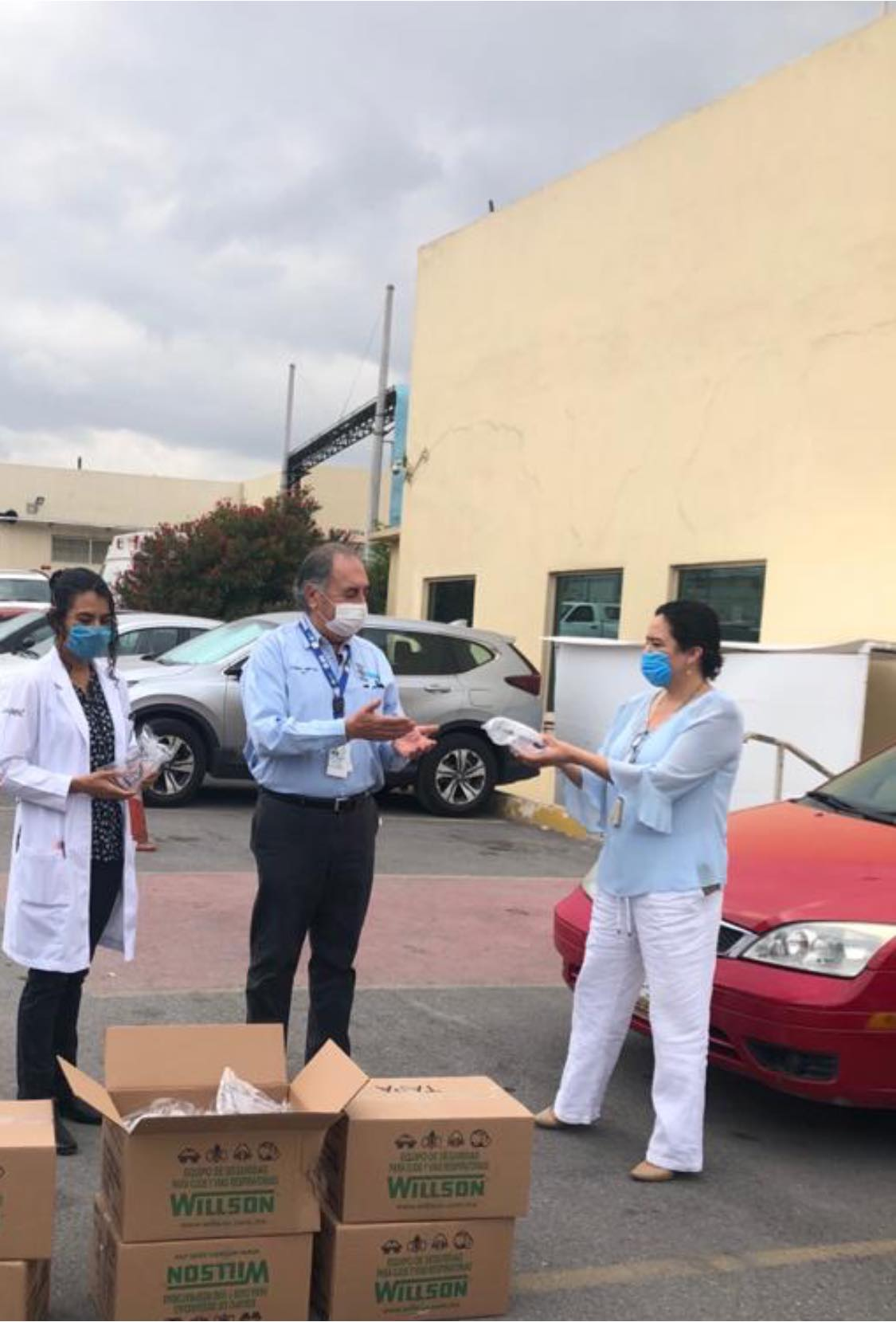 